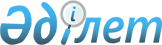 О внесении изменения в решение маслихата района Сауран от 26 декабря 2022 года № 167 "Об определении размера и перечня категорий получателей жилищных сертификатов"Решение Сауранского районного маслихата Туркестанской области от 25 декабря 2023 года № 103. Зарегистрировано в Департаменте юстиции Туркестанской области 26 декабря 2023 года № 6430-13
      Маслихат района Сауран РЕШИЛ:
      1. Внести в решение маслихата района Сауран "Об определении размера и перечня категорий получателей жилищных сертификатов" от 26 декабря 2022 года №167 (зарегистрировано в Реестре государственной регистрации нормативных правовых актов под №31537) следующее изменение:
      приложение 1, 2 к указанному решению изложить в новой редакции согласно приложению 1, 2 к настоящему решению.
      2. Настоящее решение вводится в действие по истечении десяти календарных дней после дня его первого официального опубликования. Размер жилищных сертификатов по району Сауран
      1. Для реализации права приобретения гражданами жилья в собственность с использованием ипотечного жилищного займа в рамках ипотечной программы, утвержденной Национальным Банком Республики Казахстан, и (или) государственной программы жилищного строительства, утвержденной Правительством Республики Казахстан, определить размер жилищных сертификатов в районе Сауран: 
      1) 10 процентов от суммы жилищного займа, но не более 1 500 000 (одного миллиона пятисот тысяч) тенге в виде социальной помощи;
      2) 10 процентов от суммы жилищного займа, но не более 1 500 000 (одного миллиона пятисот тысяч) тенге в виде социальной поддержки.
      Сумма жилищного сертификата определяется в едином размере не более 1 500 000 (одного миллиона пятисот тысяч) тенге для каждого получателя. Перечень категорий получателей жилищных сертификатов по району Сауран
      1) категории социально уязвимых слоев населения, определенные статьей 68 Закона Республики Казахстан "О жилищных отношениях";
      2) востребованные специалисты, осуществляющие трудовую деятельность в бюджетных организациях в отрасли здравоохранения, образования, культуры, спорта, социального обеспечения, на основе анализа статистических наблюдений по статистике труда и занятости, а также с учетом прогноза трудовых ресурсов, формируемых согласно Правилам формирования национальной системы прогнозирования трудовых ресурсов и использования ее результатов, утвержденных Приказом Министра труда и социальной защиты населения Республики Казахстан от 20 мая 2023 года № 161 "Об утверждении Правил формирования национальной системы прогнозирования трудовых ресурсов и использования ее результатов" (зарегистрирован в Реестре государственной регистрации нормативных правовых актов под № 32546).
					© 2012. РГП на ПХВ «Институт законодательства и правовой информации Республики Казахстан» Министерства юстиции Республики Казахстан
				
      Председатель маслихата района Сауран

С.Байсбаев
Приложение 1 к решению
Маслихата района Сауран
от 22 декабря 2023 годаПриложение 2 к решению
Маслихат района Сауран
от 22 декабря 2023 года